ПРИЛОЖЕНИЕк решению Совета муниципального образованиягород Горячий Ключ от 24 марта 2017 года № 204Карта градостроительного зонирования муниципального образования город Горячий Ключ, утвержденная в составе правил землепользования и застройки территории муниципального образования город Горячий Ключ, утвержденных решением Совета муниципального образования город Горячий Ключ от 6 февраля 2015 года №373

Изменение территориальной зоны транспортной инфраструктуры (ИТ-2)  на зону застройки индивидуальными жилыми домами с содержанием домашнего скота и птицы (Ж-1Б)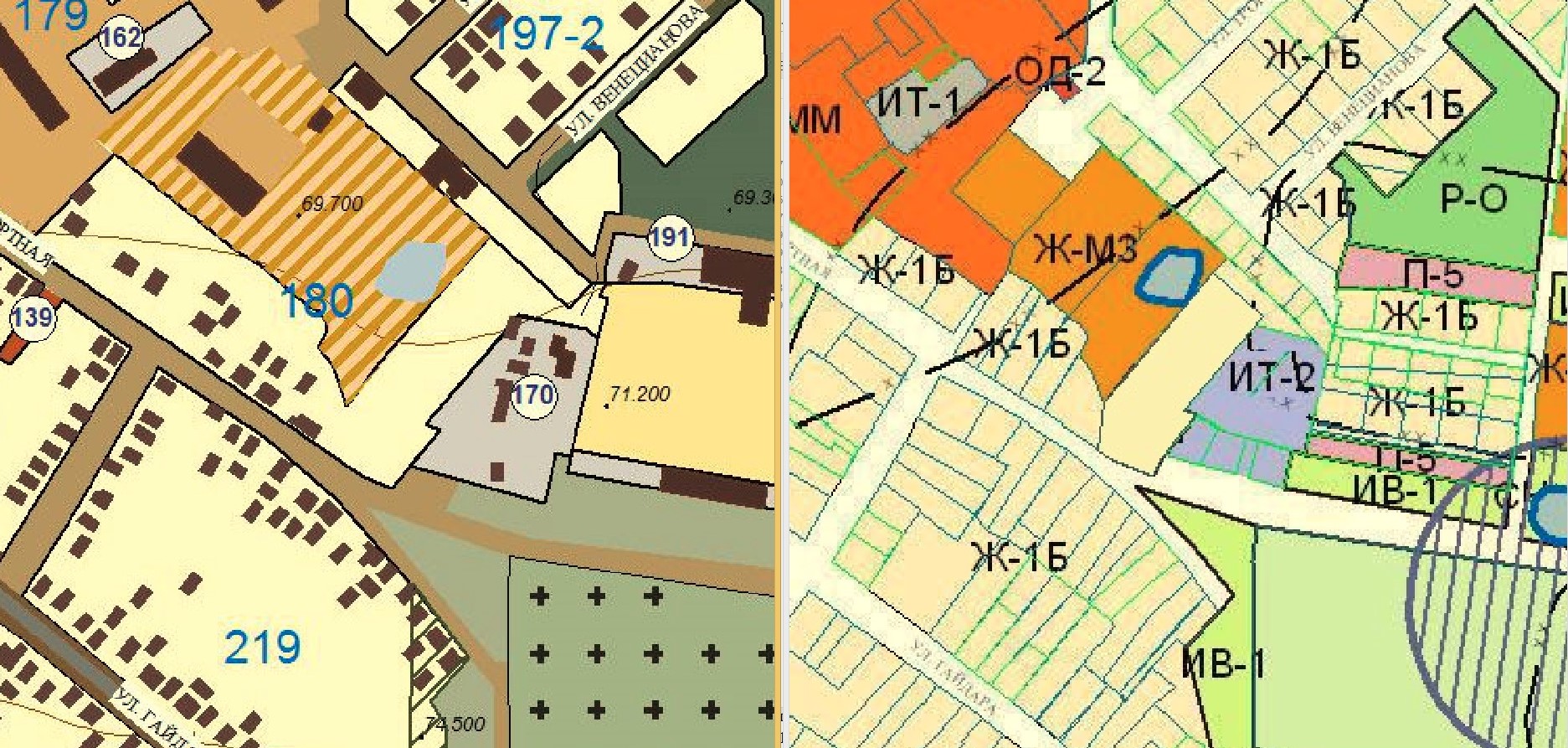 